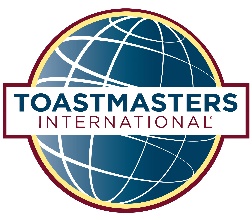 District 66 Member Development PlanWhat Paths in Pathways are you enrolled in?List and describe the major projects and initiatives you will be involved in at your Toastmasters club(s), on your job, in your church, or in your other volunteer organization(s) during the upcoming year.Start with the end in mind. In setting your personal growth goals, take some time to think about what you want to achieve, and you’ll truly set yourself up for success.What skills will you need to achieve the goals? Think about how Pathways can support your development. You can explore this with the VP of Education, VP of Membership, your mentor or personal development coach.Realize you already have gifts, skills, and talents. List your Top 5.After considering #4 and #5, pick one relevant skill to help you discover the area you will focus on first. This one skill should be something you can work on that will help you get closer to your goals.List any skills or personality assessments you have taken, e.g., Strengths Finder, Myers-Briggs, etc. Summarize the results.Member Action PlanFor your personal/individual development plan, determine what success in Pathways looks like and put a plan in place.” Set SMART goals - Specific, Measurable, Attainable, Relevant and Time-bound. Know what you want to achieve. Be consistent. Celebrate your successes. Make deadlines you can meet and stick to them.Name: 										Date:  			My Accountability Partner or Mentor: 									We will meet:  												Path in PathwaysLevel1.2.3.4.Goal 1Goal 2Goal 3Skills RequiredGoal 1Goal 2Goal 3My Top 5 Skills/Gifts/Talents1.2.3.4.5.AssessmentResults1.2.3.4.5.July (Year:        ) 1. 2.August (Year:        ) 3. 4.September (Year:        ) 5. 6.October (Year:        ) 7. 8.November (Year:        ) 9.10December (Year:        )11.12.January (Year:        )13.14.February (Year:        )15.16.March (Year:        )17.18.April (Year:        )19.20.May (Year:        )21.22.June (Year:        )23.24.